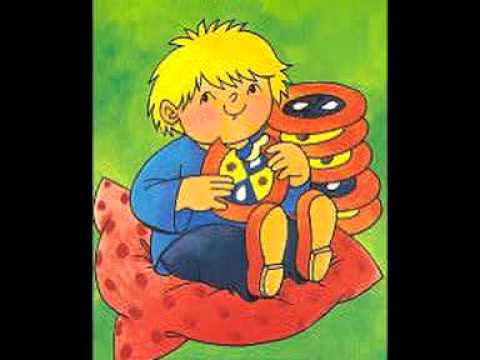 Soutěž o největšího jedlíka.Motivujeme děti k tomu, aby jídlo alespoň ochutnaly.Soutěž je určena pro třídu kuřátek a žabiček. Vlaštovičky se přidají až v druhém pololetí. Každý den bude na jídelníčku vyznačeno, zda se jedná o největšího svačinového či obědového jedlíka. Odpolední svačinky nebudou v této soutěži zařazeny, protože by byly znevýhodněny děti, které chodí po obědě. Děti si zaznamenají svůj úspěch razítkem do tabulky, kterou budou mít ve třídě.Na konci měsíce budou vyhlášena první tři místa, za která děti získají diplom a budou se moci podílet na naplánování jídelníčku. Budou se tak moci těšit na jídlo, které mají nejraději  Všem dětem přeji dobrou chuť a budu se na ně těšit při plánování jídelníčku. 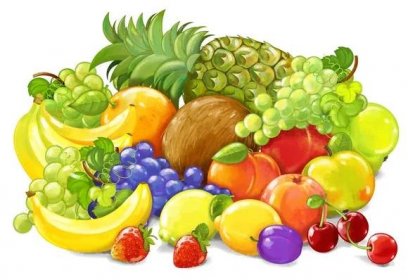  Začínáme 17.10.